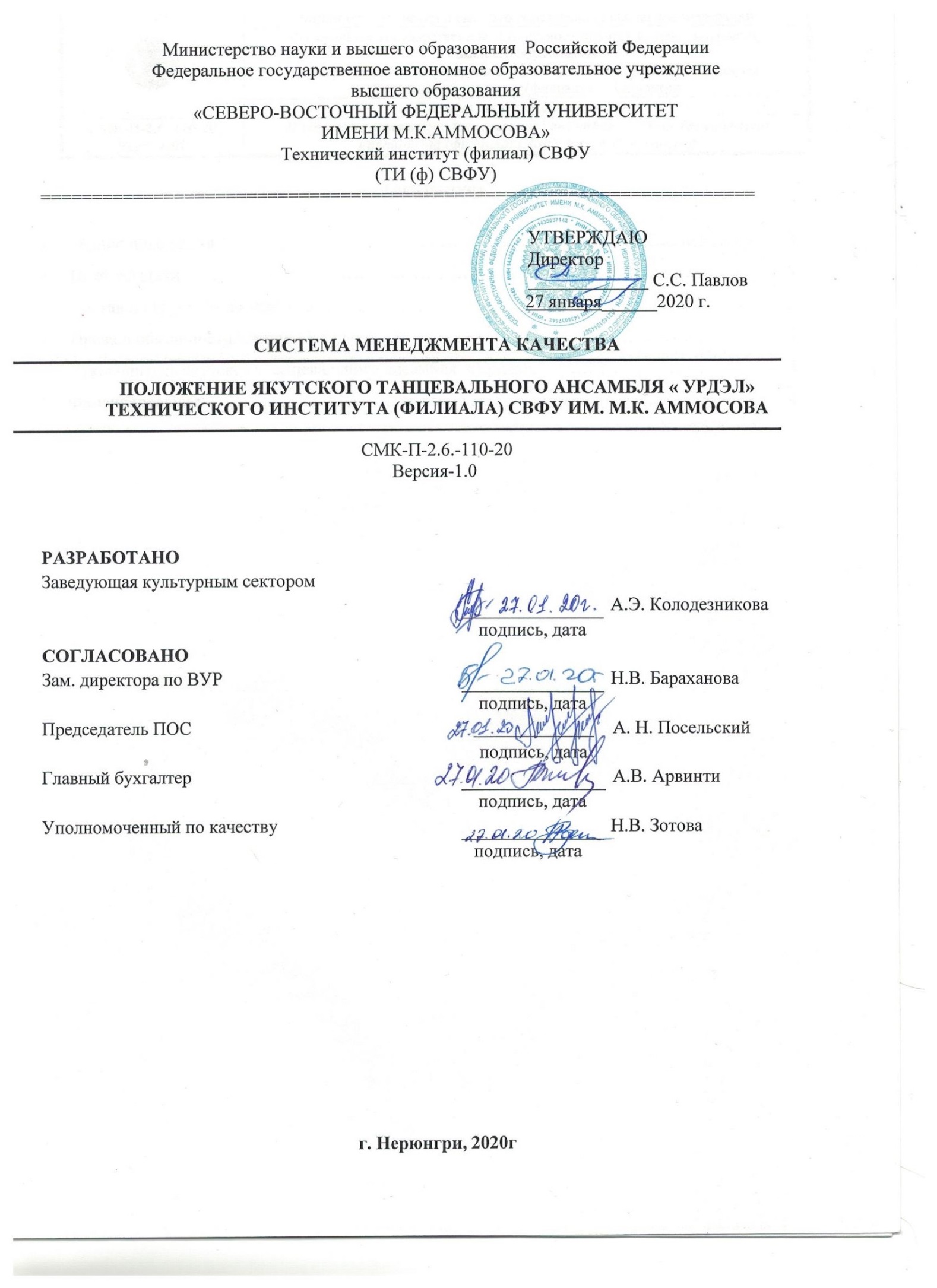 Содержание6.   Финансирование…………………………………………………………………………                4                                                               1.Общие положенияНаименование коллектива:                 -полное –Якутский танцевальный ансамбль  « Урдэл» Технического института (филиала) федерального государственного автономного образовательного учреждения высшего образования «Северо-Восточного федеральный  университет имени М.К. Аммосова» в г. Нерюнгри.                 -сокращенное – Якутский танцевальный ансамбль « Урдэл» ТИ(ф) СВФУ.Якутский танцевальный ансамбль  «Урдэл» ТИ (ф) СВФУ им. М.К. Аммосова (далее - «Урдэл») действует на основании Положения о якутском танцевальном ансамбле «Урдэл» ТИ (ф) СВФУ им. М.К. Аммосова в г. Нерюнгри.« Урдэл» осуществляет свою деятельность во взаимодействии с заведующей культурным сектором ТИ (ф) СВФУ Цели и задачи     2.1.  Совершенствование системы эстетического воспитания и создание условий для реализации творческого потенциала, сохранение  и приумножение нравственных, культурных, творческих традиций студентов  ТИ (Ф) СВФУ.     2.2. Улучшения условий организации и совершенствования содержания досуга студентов.     2.3.    Постановка национальных танцев.     2.4. Повышение художественного и  исполнительского уровня студенческого  танцевального ансамбля.     2.5. Участие в конкурсах различного уровня.                                        3. Состав и структура коллектива.     3.1. Членами коллектива являются студенты ТИ (ф) СВФУ, записавшиеся на добровольной основе.     3.2.   Занятия танцами в коллективе бесплатное.4. Права и обязанности членов «Урдэл»:     4.1. Выносить на рассмотрение художественного руководителя предложения о выборе танцев для постановки.     4.2.     Стремится к творческому росту.     4.3.     Добросовестно посещать репетиции во внеучебное время.     4.4.  Добросовестно выполнять поручение руководителя, связанные с подготовкой танцев.     4.5.     Принимать участие в мероприятиях, конкурсах ТИ (ф) СВФУ и иного уровня.     4.6.     Руководствоваться в своей деятельности настоящим положением ТИ (ф) СВФУ.     4.7.     Бережно относиться к материальным ценностям ТИ (ф) СВФУ.     4.8.     Поддерживать авторитет коллектива и ТИ (ф) СВФУ.                  5.Руководитель якутского танцевального ансамбля « Урдэл»:                    5.1    Руководство коллектива осуществляет художественный руководитель.     5.2.   Руководитель коллектива принимается на основании Договора оказания услуг.     5.3.  Руководитель готовит план работы ансамбля.    5.4.  Руководитель осуществляет выбор танцоров для танца (согласно плану работы) из числа членов коллектива, организовывает регулярные репетиции танцев во внеучебное время, готовит участие членов коллектива  в  фестивалях и конкурсах, участие в иных мероприятиях. Организует творческий показ работы ансамбля через постановку танцев в течении года.6. Финансирование    6.1    Финансирование работы коллектива осуществляется из средств на организацию культурно-массовых мероприятий ТИ (ф) СВФУ, внебюджетных и иных средств.                                                                                                                                                           Приложение 1Лист ознакомленияс ____________________________________________________________________(наименование документа для ознакомления)_______________________________________________________________________(наименование структурного подразделения)                                                                                                                                 Приложение 2Лист учета периодических проверок                                                                                                                                                          Приложение 3Лист регистрации изменений1.Общие положения ……………………………………………………………………….32.Цели и задачи……………………………………………………………………………..33.Состав и структура коллектива…………………………………………………………34.Права и обязанности членов «Урдэл»………………………………………………..35.Руководитель якутского танцевального ансамбля  «Урдэл»………………………….3№
п/пФИО, должностьЛичная
подписьДатаПримечания№
п/пДата проверкиФ.И.О. и должность лица,                  выполнившего периодическую проверкуПодпись лица , выполнившего проверку.    Результаты проверкиНомер измененияНомер листовНомер листовНомер листовОснование для внесения измененийПодписьРасшифровка подписиДатаДата введения измененияНомер изменениязамененныхновыханнулированныхОснование для внесения измененийПодписьРасшифровка подписиДатаДата введения изменения